
SPISAK SUDSKIH TUMAČA ZA MEDAKOVIĆ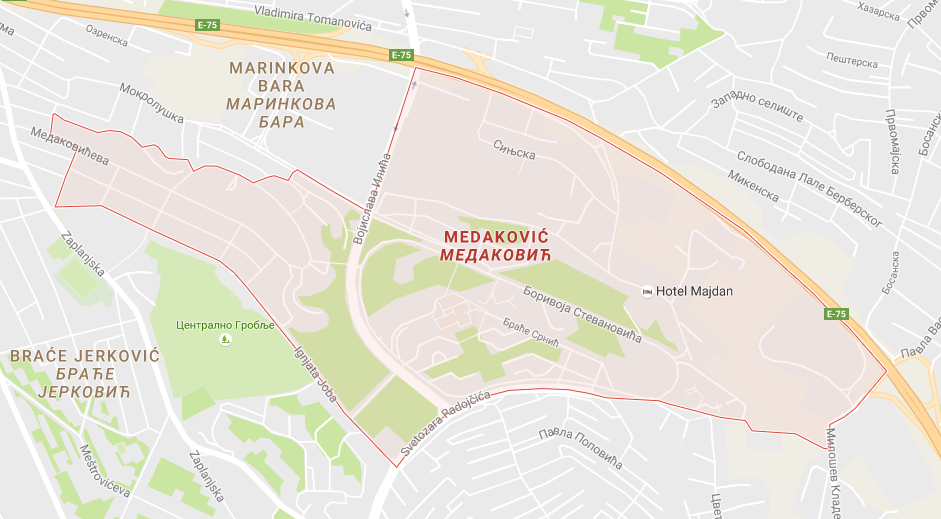 Sudski tumač za engleski jezik Medaković
Sudski tumač za hebrejski jezik Medaković
Sudski tumač za nemački jezik Medaković
Sudski tumač za persijski jezik Medaković
Sudski tumač za francuski jezik Medaković
Sudski tumač za hrvatski jezik Medaković
Sudski tumač za italijanski jezik Medaković
Sudski tumač za japanski jezik Medaković
Sudski tumač za ruski jezik Medaković
Sudski tumač za latinski jezik Medaković
Sudski tumač za norveški jezik Medaković
Sudski tumač za mađarski jezik Medaković
Sudski tumač za švedski jezik Medaković
Sudski tumač za makedonski jezik Medaković
Sudski tumač za španski jezik Medaković
Sudski tumač za pakistanski jezik Medaković
Sudski tumač za kineski jezik Medaković
Sudski tumač za znakovni jezik MedakovićSudski tumač za bosanski jezik Medaković
Sudski tumač za poljski jezik Medaković
Sudski tumač za arapski jezik Medaković
Sudski tumač za portugalski jezik Medaković
Sudski tumač za albanski jezik Medaković
Sudski tumač za romski jezik Medaković
Sudski tumač za belgijski jezik Medaković
Sudski tumač za rumunski jezik Medaković
Sudski tumač za bugarski jezik Medaković
Sudski tumač za slovački jezik Medaković
Sudski tumač za češki jezik Medaković
Sudski tumač za slovenački jezik Medaković
Sudski tumač za danski jezik Medaković
Sudski tumač za turski jezik Medaković
Sudski tumač za finski jezik Medaković
Sudski tumač za ukrajinski jezik Medaković
Sudski tumač za grčki jezik Medaković
Sudski tumač za holandski jezik Medaković
Sudski tumač za korejski jezik Medaković
Sudski tumač za estonski jezik MedakovićLokacijaMedakovićInternetakademijaoxford.comTelefon+381(0)11/405-80-05+381(0)69/30-80-584+381(0)69/30-80-627Radno vreme8:00 AM – 4:00 PM
9:00 AM – 2:00 PM (Subotom)